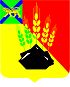 АДМИНИСТРАЦИЯ МИХАЙЛОВСКОГО МУНИЦИПАЛЬНОГО РАЙОНА ПОСТАНОВЛЕНИЕ 
12.11.2018                                              с. Михайловка                                                № 1151-паО проведении историко-краеведческого молодежного мероприятия «Квест «Исторейджеры», посвященного 80-летию со дня образования Приморского краяВ соответствии с Федеральным законом от 06.10.2003 № 131-ФЗ «Об общих принципах организации местного самоуправления в Российской Федерации», Уставом Михайловского муниципального района, в целях реализации программ «Патриотическое воспитание граждан Михайловского муниципального района на 2017-2019 годы», утвержденной постановлением администрации Михайловского муниципального района от 17.10.2016 № 642-па, «Молодежная политика Михайловского муниципального района» на 2017-2019 годы утвержденной постановлением администрации района от 17.10.2016 № 643-па, администрация Михайловского муниципального районаПОСТАНОВЛЯЕТ:1. Провести 16 ноября 2018 года историко-краеведческое молодежное мероприятие «Квест «Исторейджеры», посвященное 80-летию со дня образования Приморского края.2. Утвердить Положение о проведении историко-краеведческого молодежного мероприятия «Квест «Исторейджеры», посвященного 80-летию со дня образования Приморского края (Приложение №1).3. Утвердить состав оргкомитета по подготовке и проведению историко-краеведческого молодежного мероприятия «Квест «Исторейджеры», по-священного 80-летию со дня образования Приморского края (Приложение №2).4. Утвердить программу историко-краеведческого молодежного мероприятия «Квест «Исторейджеры», посвященного 80-летию со дня образования Приморского края (Приложение №3). 5. Отделу по культуре и молодежной политике управления культуры и внутренней политики (Сташко Е.А.), управлению по вопросам образования (Чепала А.Ф), муниципальному межпоселенческому бюджетному учреждению культуры Михайловского муниципального района «Методическое культурно-информационное объединение» (Кузьменко О.В.) подготовить и провести историко-краеведческое молодежное мероприятие «Квест «Исторейджеры», посвященное 80-летию со дня образования Приморского края.6. Муниципальным общеобразовательным учреждениям Михайловского муниципального района, подавшим заявку на участие в мероприятии, обеспечить участие заявленных учащихся, согласно плану историко-краеведческого молодежного мероприятия «Квест «Исторейджеры», посвященного 80-летию со дня образования Приморского края.7. Муниципальному казенному учреждению «Управление по организационно-техническому обеспечению деятельности администрации Михайловского муниципального района» (Хачатрян) разместить настоящее постановление на официальном сайте администрации Михайловского муниципального района в информационно-коммуникационной сети Интернет. 8. Контроль за выполнением настоящего постановления возложить на начальника отдела по культуре и молодёжной политике Сташко Е.А.Глава Михайловского муниципального района –глава администрации района                                                   В.В. АрхиповПриложение № 1УТВЕРЖДЕНк постановлению администрацииМихайловского муниципального районаот 12.11.2018 № 1151-паПОЛОЖЕНИЕО проведении историко-краеведческого молодежного мероприятия «Квест «Исторейджеры», посвященного 80-летию со дня образования Приморского края1. Общие положения1.1. Настоящее Положение определяет цели, задачи и порядок проведения историко-краеведческого молодежного мероприятия «Квест «Исторейджеры» (далее – Квест).1.2. Квест – это подвижно-интеллектуальная игра, способствующая патриотическому воспитанию подростков и повышению уровня их знаний о малой Родине.2. Цели и задачи проведения2.1. Привлечение молодёжи Михайловского муниципального района к активному участию в общественной жизни района.2.2. Создание условий для успешной социализации молодёжи в целях развития и реализации потенциала молодёжи Михайловского муниципального района.2.3. Организация активного отдыха в сельской среде, популяризация здорового образа жизни.2.4. Развитие у подрастающего поколения чувства гордости, глубокого уважения и почитания к историческим символам и памятникам Отечества.2.5. Повышение привлекательности Михайловского муниципального района как постоянного места жительства.3. Учредители3.1. Учредителем Квеста является администрация Михайловского муниципального района в лице отдела по культуре и молодёжной политике.3.2. Учредитель Квеста:- создаёт Организационный комитет и утверждает его состав;- разрабатывает и утверждает Положение о проведении Квеста.4. Организаторы4.1. Организаторами Квеста являются:- отдел по культуре и молодёжной политике администрации Михайловского муниципального района;- управление по вопросам образования администрации Михайловского муниципального района;- муниципальное межпоселенческое бюджетное учреждение культуры Михайловского муниципального района «Методическое культурно-информационное объединение».5. Организационный комитет5.1. В состав Организационного комитета входят по одному представителю от организаторов Квеста.5.2. Организационный комитет утверждает:- правила Квеста и сроки его проведения;- смету на реализацию Квеста;- участников Квеста;- состав жюри.5.3. На Организационный комитет возлагается ответственность за:- безопасность участников Квеста и волонтёров на время проведения игры;- проведение инструктажа с участниками Квеста о правилах поведения и безопасности во время игры;- награждение победителей и участников Квеста.5.4. Адрес и телефон Организационного комитета:Приморский край, с. Михайловка, ул. Красноармейская 16.e-mail: kultura@mikhprim.ruтел.: 8(42346)244396. Участники6.1. Участниками Квеста (игроками) могут стать обучающиеся старших классов средних общеобразовательных школ Михайловского муниципального района, согласные с правилами проведения Квеста и приславшие на адрес электронной почты kultura@mikhprim.ru в срок до 12 ноября 2018 года включительно заявку установленного образца (Приложение). 6.2. Участники Квеста (игроки) обязаны:- соблюдать правила, установленные Организационным комитетом Квеста, выполнять задания способами, не угрожающими жизни и здоровью ни игроков, ни других лиц;- соблюдать законы и правила, действующие на территории РФ, в том числе ПДД, ГК и УК;- выполнять условия Квеста полным составом команды, утверждённой Организационным комитетом, не используя Интернет, электронные (телефон, планшет, карманный компьютер) и иные источники информации (книги, конспекты и прочее);6.3. Состав команд утверждается Организационным комитетом Квеста непосредственно в день проведения мероприятия. 7. Порядок проведения и правила Квеста7.1. Квест «Исторейджеры» - это подвижно-интеллектуальная игра, направленная на патриотическое воспитание молодёжи и пропаганду здорового образа жизни.7.2. Перед началом игры участники получают маршрутные листы. Каждая команда выполняет задания в соответствии с маршрутным листом. Все места для посещения команд расположены в центре с. Михайловка. 7.3. На выполнение задания команде на каждом пункте (в соответствии с маршрутным листом) отводится определённое время, по истечении которого участники должны продолжить движение по маршруту без права возвращения в данный пункт, даже если они не выполнили задание. Волонтёр, закреплённый за каждым пунктом, производит отсчёт времени и следит за выполнением задания.На каждом пункте находится педагог (от каждого муниципального общеобразовательного учреждения, принимающего участие в игре), который оценивает работу команд и заполняет оценочный лист.Попытка использования электронных, мобильных и иных источников информации считается нарушением правил.7.4. Команды разыгрывают между собой первое, второе и третье место в номинациях, утверждённых Организационным комитетом. Все участники Квеста получают сертификаты об участии.8. Начисление баллов и штрафы8.1. За своевременное посещение каждого пункта, указанного в маршрутном листе, команде начисляется 5 баллов (команда в полном составе должна отметиться у волонтёра, закреплённого за данным пунктом Организационным комитетом). 8.2. За правильное и своевременное выполнение задания на каждом пункте команда получает 10 баллов. Время выполнения задания на каждом пункте составляет 20 минут.8.3. За своевременное прибытие (12:20) на конечный пункт игры (РДК) каждая команда получает 5 баллов. Примерная схема поэтапного проведения мероприятия:10:30 выход команд (начало игры)10:35 посещение 1-го пункта10:55 выход с 1-го пункта11:00 посещение 2-го пункта11:20 выход со 2-го пункта11:25 посещение 3-го пункта11:45 выход с 3-го пункта11:50 посещение 4-го пункта12:10 выход с 4-го пункта12:20 прибытие команд в конечный пункт (завершение игры)8.4. За нарушение правил УК и ГК, употребление алкоголя или курение хотя бы одним участником вся команда немедленно выбывает без права получения сертификатов об участии в Квесте.8.5. За нарушение правил ППД хотя бы одним участником команда выбывает без права получения сертификатов об участии в Квесте (пересекать дорогу разрешено только по пешеходному переходу).8.6. Команда, набравшая максимальное количество баллов (85) объявляется победителем в номинациях, утверждённых Организационным комитетом. Из них: 65 баллов – за правильное и своевременное выполнение всех заданий; от 1 до 20 баллов – по результатам оценочных листов, которые заполняют педагоги.9. Программа, время и место проведения Квеста9.1. Подвижно-интеллектуальная игра «Квест «Исторейджеры» будет проводиться 16 ноября 2018 года с 10:00 до 13:00 часов. Сбор и регистрация участников в 10:00 в районном Доме культуры с. Михайловка (ул. Красноармейкая, 14а).Начало игры в 10:30 от здания районного Дома культуры.Завершение игры в 12:20 в районном Доме культуры.Награждение участников с 12:30 до 13:00.Отбытие участников в 13:00.10. Награждение победителей10.1. Всего учреждается 3 призовых места (I, II, III) в каждой утверждённой Организационным комитетом номинации. Награждение победителей игры будет производиться 5 декабря на праздничном мероприятии, посвящённом году Добровольца в России.10.2. Все участники мероприятия получают сертификаты об участии в Квесте 16.11.2018.11. ФинансированиеВсе расходы на организацию и проведение историко-краеведческого молодежного мероприятия «Квест «Исторейджеры» производятся за счёт средств, предоставляемых в качестве гранта автономной некоммерческой организацией «Центр содействия развитию молодёжи Приморского края».Приложение ЗАЯВКАна участие в «Квесте «Исторейджеры»16 ноября 2018 годаПриложение № 2УТВЕРЖДЕНк постановлению администрацииМихайловского муниципального районаот 12.11.2018 № 1151-паСостав оргкомитета по подготовке и проведениюисторико-краеведческого молодежного мероприятия «Квест «Исторейджеры», посвященного 80-летию со дня образования Приморского краяПриложение № 3УТВЕРЖДЕНк постановлению администрацииМихайловского муниципального районаот 12.11.2018 № 1151-паПланисторико-краеведческого молодежного мероприятия «Квест «Исторейджеры», посвященного 80-летию со дня образования Приморского краяНаименование направляющей организации Ф.И.О. ответственного педагога (полностью) ДолжностьТелефон, e-mail № п/пФ.И.О. участникаКласс12345Сташко Е.А., начальник отдела по культуре и молодежной политике управления культуры и внутренней политикипредседательоргкомитетаКузьменко О.В., директор ММБУК ММР «МКИО»заместительпредседателяоргкомитетаХарько И.А., главный специалист отдела по культуре и молодежной политике управления культуры и внутренней политикиСизарева О.Н., главный специалист по дополнительному образованию и организационно-массовой работе отдела методического обеспечения МКУ «МСО ОУ» член оргкомитетачлен оргкомитетаНаименование этапаДата, время и местопроведенияОтветственныеПрибытие участников Квеста,Регистрация,Инструктаж 16.11.2018 10.00 – 10.30 РДК с. МихайловкаСташко Е.А.Харько И.А.Выполнение заданий в соответствии с правилами игры 10.30 – 12:20 центр с. МихайловкаСташко Е.А.Харько И.А.Подведение итогов мероприятия12:20 до 13.00 РДК с. МихайловкаСташко Е.А.Харько И.А.Отбытие участников 13.00РДК с. МихайловкаСташко Е.А.Харько И.А.